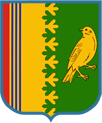 СОВЕТ ДЕПУТАТОВ МУНИЦИПАЛЬНОГО ОБРАЗОВАНИЯ ШУМСКОЕ СЕЛЬСКОЕ ПОСЕЛЕНИЕ КИРОВСКОГО  МУНИЦИПАЛЬНОГО  РАЙОНА ЛЕНИНГРАДСКОЙ ОБЛАСТИЧЕТВЕРТОГО СОЗЫВАРЕШЕНИЕот  14 сентября 2019 года № 8О формировании постоянных комиссий совета депутатов муниципального образования Шумское сельское поселение Кировского муниципального района Ленинградской области В соответствии со ст. 25 Положения о совете депутатов муниципального образования Шумское сельское  поселение муниципального образования Кировский муниципальный район Ленинградской области,  утвержденного решением совета депутатов от 15.12.2005 г. № 26,   решили:1. Сформировать следующие постоянные комиссии совета депутатов:         1.1. По бюджету, экономике, собственности и инвестициям, промышленности, транспорту, ЖКХ, агропромышленному комплексу и связи в составе:                -   Дудик В.И., Захарчук А.А.,Масалов К.В.,Кочешвили Д.А., Ибрагимов М.С.          1.2. По социальным вопросам, законности, административно-территориальному устройству и местному самоуправлению составе:           - Ибрагимов М.С., Дудик В.И., Трошкина Л.С., Семенова З.Э., Маврина Т.А.        1.3. Ревизионную комиссию в составе:              - Ибрагимов Ю.С., Трошкина Л.С., Семенова З.Э., Ибрагимов М.С.Глава муниципального образования                                       В.Л.УльяновСОВЕТ ДЕПУТАТОВ МУНИЦИПАЛЬНОГО  ОБРАЗОВАНИЯ ШУМСКОЕ СЕЛЬСКОЕ ПОСЕЛЕНИЕ  КИРОВСКОГО МУНИЦИПАЛЬНОГО РАЙОНА ЛЕНИНГРАДСКОЙ ОБЛАСТИЧЕТВЕРТОГО СОЗЫВАРЕШЕНИЕот  14 сентября 2019 года   № 9Об утверждении кандидатур председателейпостоянных комиссий совета депутатов  муниципального образованияШумское сельское поселение  Кировского  муниципального района  Ленинградской областиВ соответствии со ст. 25 Положения о совете депутатов муниципального образования Шумское сельское поселение муниципального образования Кировский муниципальный район Ленинградской области, утвержденного решением совета депутатов от  15.12.2005 г. № 26 решили утвердить следующие кандидатуры председателей постоянных комиссий совета депутатов:- Кочешвили Д.А. – председатель постоянной комиссии по бюджету, экономике, собственности и инвестициям, промышленности, транспорту, ЖКХ, агропромышленному комплексу и связи;                                - Ибрагимов Ю.С.– председатель ревизионной комиссии;- Маврина Т.А. – председатель постоянной  комиссии  совета  депутатов  по социальным вопросам,  законности, административно – территориальному  устройству  и местному  самоуправлению.Глава муниципального образования                                                 В.Л.УльяновВЕСТНИКМуниципального образованияШумское сельское поселениеКировского муниципального района Ленинградской областиСОВЕТ ДЕПУТАТОВ МУНИЦИПАЛЬНОГО ОБРАЗОВАНИЯШУМСКОЕ СЕЛЬСКОЕ ПОСЕЛЕНИЕКИРОВСКОГО МУНИЦИПАЛЬНОГО РАЙОНАЛЕНИНГРАДСКОЙ ОБЛАСТИЧЕТВЕРТОГО СОЗЫВАРЕШЕНИЕ14  сентября 2019 года № 1Об избрании главы муниципального образования Шумское сельское поселение Кировского муниципального района Ленинградской области, исполняющего полномочия главы администрации муниципального образования Шумское сельское поселение Кировского муниципального района Ленинградской области          В соответствии с п.2 ст.36 Федерального закона «Об общих принципах организации местного самоуправления в Российской Федерации», Уставом муниципального образования Шумское сельское поселение Кировского  муниципального района Ленинградской области  и  на  основании  итогов  голосования решили:            Избрать главой муниципального образования Шумское сельское поселение Кировского муниципального района Ленинградской  области,   исполняющего  полномочия главы администрации муниципального образования Шумское сельское  поселение Кировского муниципального района Ленинградской  области  Ульянова  Владимира Леонидовича. Председатель собрания                                                                                                          А.А. ЗахарчукСОВЕТ ДЕПУТАТОВ МУНИЦИПАЛЬНОГО ОБРАЗОВАНИЯШУМСКОЕ СЕЛЬСКОЕ ПОСЕЛЕНИЕКИРОВСКОГО  МУНИЦИПАЛЬНОГО РАЙОНАЛЕНИНГРАДСКОЙ ОБЛАСТИЧЕТВЕРТОГО СОЗЫВАРЕШЕНИЕ 14  сентября 2019 года № 3Об избрании заместителя председателя Совета депутатов муниципального образования Шумское сельское поселение Кировского муниципального района Ленинградской областиВ соответствии с п.2 ст.36 Федерального закона «Об общих принципах организации местного самоуправления в Российской Федерации», Областного закона «Об органах местного самоуправления муниципальных образований Ленинградской области» и на основании итогов голосования решили:Избрать заместителем председателя Совета депутатов муниципального образования Шумское сельское поселение Кировского муниципального района Ленинградской области Ибрагимова Махмуда Султановича.Глава муниципального образования                                                                              В.Л.Ульянов     СОВЕТ ДЕПУТАТОВ МУНИЦИПАЛЬНОГО ОБРАЗОВАНИЯШУМСКОЕ СЕЛЬСКОЕ ПОСЕЛЕНИЕКИРОВСКОГО МУНИЦИПАЛЬНОГО РАЙОНАЛЕНИНГРАДСКОЙ ОБЛАСТИЧЕТВЕРТОГО СОЗЫВАРЕШЕНИЕ 14 сентября 2019 года  № 4Об избрании депутата в совет депутатовКировского муниципального районаЛенинградской областиРуководствуясь п.4 ст.35 Федерального закона «Об общих принципах организации местного самоуправления в Российской Федерации», Областного закона «Об органах местного самоуправления муниципальных образований Ленинградской области» и на основании итогов голосования решили:Избрать депутатом в совет депутатов Кировского муниципального района Ленинградской области  Ибрагимова  Юнуса  Султановича. Глава муниципального образования                                                                                 В.Л.Ульянов3. Задачи комиссииОсновными задачами комиссии являются:3.1 Подготовка проектов решения совета депутатов по вопросам ведения комиссии             Предварительное рассмотрение и подготовка вопросов (и проектов     решений     по     ним),     относящихся    к     компетенции совета депутатов.Содействие проведению в жизнь решений муниципального собрания.4. Функции комиссии 4.1. Для выполнения поставленных задач комиссия:            4.1.1.	Участвует в разработке решений совета депутатов по вопросам ведения комиссии. 4.1.2.Осуществляет    подготовку    вопросов,     связанных     с усовершенствованием нормативных актов совета депутатов по профилю комиссии.           4.1.3. Заслушивает  на   своих  заседаниях   сообщения,   отчеты заместителей главы администрации, руководителей структурных подразделений администрации, муниципальных учреждений и предприятий МО Шумское сельское поселение, руководителей общественных организаций, действующих на территории МО Шумское сельское поселение, СМИ по вопросам, относящимся к ведению комиссии.           4.1.4. Рассматривает  поступившие   от  граждан   обращения  и выносит   по   ним   решения,   если   эти   вопросы   входят   в   сферу деятельности комиссии. 4.1.5. Осуществляет    контроль    за    выполнением    решений муниципального   собрания  по  вопросам,   относящимся  к  ведению комиссии.5. Права комиссии5.1. Комиссия имеет право:5.1.1.   Вносить   на   рассмотрение   совета депутатов вопросы связанные с деятельностью совета депутатов:- о вынесении проектов решений совета депутатов по наиболее важным вопросам, на обсуждение трудовых коллективов, собрания граждан по месту жительства;-	об обращении и заявлениями в суды и другие правоохранительные      органы      в      случаях, предусмотренных действующим    законодательством,    по    вопросам,    связанным    с деятельностью муниципального собрания.   Вносить предложения и проекты решений по повестке дня совета депутатов, определять  докладчиков или содокладчиков по вопросам, относящимся к ведению комиссии.Выходить с предложениями к главе администрации МО Шумское сельское поселение, Губернатору, Председателю    Законодательного Собрания Ленинградской   области   по   вопросам,   относящимся   к   ведению комиссии.Получать от руководителей структурных подразделений администрации необходимые справки и документы, относящиеся к деятельности комиссии.Приглашать для принятия участия в работе комиссии представителей      СМИ,      общественных      организаций,      органов государственной власти, расположенных на территории МО Шумское сельское поселение.6. Порядок формирования и деятельности комиссииФормирование    комиссии     производится     на     основе предложений   депутатов.   В   состав   комиссии   не   может   входить председатель муниципального собрания.Состав комиссии и ее председатель утверждается решением совета депутатов.  Комиссия  на  своем  первом  заседании избирает    председателя,    заместителя    председателя    и    секретаря комиссии.Председатель комиссии:-организует работу комиссии, дает поручения ее членам;-представляет проекты решений, заключения и предложения, подготовленные    комиссией    для    рассмотрения     муниципальным собранием;ведет заседание комиссии;представляет комиссию во всех органах и организациях;подписывает решения и протоколы заседания комиссии.  6.4.  Заместитель председателя комиссии:по поручению председателя комиссии или при его отсутствии (отпуск, командировка,  болезнь и др.)  осуществляет руководство деятельностью комиссии согласно п.6.3. данного Положения;формирует план работы комиссии на квартал и представляет его на заседание комиссии для обсуждения и принятия комиссией.6.5.Секретарь комиссии:ведет протоколы заседания комиссии; оформляет их в  течение 3  рабочих дней. Предоставляет на подпись председателю комиссии;оформляет решения комиссии по обсуждаемым вопросам;готовит проекты решений совета депутатов от комиссии для внесения  в повестку дня совета депутатов;подписывает протоколы заседания и решения комиссии (вторая подпись).6.6.Комиссия строит свою работу на основе коллективного, свободного   и  делового   обсуждения  и   решения   вопросов   всеми членами комиссии.         6.7 Комиссия работает в соответствии с планом, утвержденным на ее заседании.Комиссия созывается ее председателем или по его поручению
заместителей председателя в соответствии с планом работы, а также по мере необходимости для рассмотрения возникающих вопросов.Все члены комиссии должны принимать активное участие в работе комиссии в соответствии с планом работы и поручениям председателя комиссии.6.10.Заседание комиссии правомочно при наличии на нем 2/3 депутатов от состава комиссии.6.11.На   заседании  комиссии   могут   присутствовать   другие депутаты совета с правом совещательного голоса. Решение  комиссии принимается простым большинством голосов депутатов, присутствующих на заседании комиссии. При  равенстве  голосов  голос председателя комиссии   является  решающим.6.12.Член комиссии может быть выведен из состава комиссии или переведен в другую комиссию только по решению совета депутатов.6.13.Любой член, в т.ч. председатель, заместитель председателя и секретарь комиссии может быть членом еще одной постоянной депутатской  комиссии,   но   только   по   решению   муниципального собрания.6.14. Любой член комиссии вправе участвовать в заседаниях других постоянных депутатских комиссий муниципального собрания с правом совещательного голоса.СОВЕТ ДЕПУТАТОВ МУНИЦИПАЛЬНОГО ОБРАЗОВАНИЯШУМСКОЕ СЕЛЬСКОЕ ПОСЕЛЕНИЕ КИРОВСКОГО МУНИЦИПАЛЬНОГО  РАЙОНАЛЕНИНГРАДСКОЙ ОБЛАСТИЧЕТВЕРТОГО СОЗЫВАРЕШЕНИЕот  14 сентября   2019 года  № 7Об утверждении положенияо постоянной депутатской комиссии по бюджету, экономике, собственности и инвестициям, промышленности, транспорту, ЖКХ, агропромышленному комплексу и связи муниципального образования Шумское сельское поселение Кировского муниципального района  Ленинградской областиВ соответствии со ст. 30 Положения о совете депутатов муниципального образования Шумское сельское  поселение муниципального образования Кировский муниципальный район Ленинградской области,  утвержденного решением совета депутатов от 15.12.2005г. № 26 совет депутатов муниципального образования Шумское сельское поселение Кировского  муниципального района Ленинградской области решил:1. Утвердить прилагаемое Положение о  постоянной депутатской комиссии по бюджету, экономике, собственности и инвестициям, промышленности, транспорту, ЖКХ, агропромышленному комплексу и связи муниципального образования Шумское сельское поселение Кировского муниципального района Ленинградской области.2.  Решение совета депутатов МО Шумское сельское поселение МО Кировский муниципальный район Ленинградской области № 6 от 23 сентября 2014 года «Об утверждении положения о постоянной депутатской комиссии по бюджету, экономике, собственности и инвестициям, промышленности, транспорту, ЖКХ, агропромышленному комплексу и связи муниципального образования Шумское сельское поселение муниципального образования Кировский муниципальный район Ленинградской области» считать утратившим  силу. Глава муниципального образования                                                             В.Л.Ульянов      УТВЕРЖДЕНО  решением совета депутатов     муниципального образования Шумское сельское поселение Кировского муниципального района Ленинградской областиот 14.09.2019 г. № 7Положениео постоянной депутатской комиссии по бюджету, экономике, собственности и инвестициям, промышленности, транспорту, ЖКХ, агропромышленному комплексу и связи.1. Общие  положения. 1.1.   Постоянная     депутатская     комиссия   по бюджету, экономике, собственности и инвестициям, промышленности, транспорту, ЖКХ, агропромышленному комплексу и связи (далее комиссия) действует на основе Законодательства Российской Федерации, устава муниципального образования Шумское сельское поселение муниципального  образования Кировский муниципальный   район   Ленинградской   области,   Положения   о совете депутатов муниципального образования Шумское сельское поселение Кировского муниципального района Ленинградской области (далее совет депутатов), регламента совета депутатов и других нормативных актов.1.2. Комиссия    является    структурным    рабочим    органом совета депутатов, состоит из депутатов совета депутатов и подотчетна ему.1.3. Положение   о   комиссии    и    ее    персональный    состав утверждается решением муниципального собрания.2. Вопросы ведения комиссии.К вопросам ведения комиссии, в рамках компетенции совета депутатов, относятся:	- подготовка и рассмотрение проекта местного бюджета, отчета о его исполнении бюджету, экономике, собственности, инвестициям, промышленности; транспорт (пассажирский, грузовой, железнодорожный и т.д.); информация, информатизация, связь, телекоммуникации и телевидение; средства массовой информации; дорожное хозяйство; рекламная деятельность; жилищная политика; жилищно-коммунальное хозяйство; содержание, эксплуатация и использование жилищного фонда; архитектура; градостроительство; строительный комплекс (в том числе строительство и реконструкция природоохранных объектов и очистных сооружений); благоустройство; ипотечное кредитование; вопросы развития деятельности топливно-энергетического комплекса и энергосбережения; обеспечение населения топливно-энергетическими ресурсами; обеспечение промышленной безопасности; мониторинг и охрана окружающей среды; объекты животного мира; оценка, контроль и регулирование использования охотничьих животных; рыболовство; недра; особо охраняемые природные территории; лесной комплекс; водные объекты; санитарный контроль; утилизация отходов, спецполигоны; землепользование в области природопользования и охраны окружающей природной среды; экономические аспекты развития охраны окружающей природной среды; контроль в области охраны окружающей природной среды; научно-исследовательская деятельность в области охраны окружающей природной среды; сельскохозяйственное водоснабжение; агропромышленный комплекс; рыбное хозяйство; садоводство и огородничество; потребительский рынок товаров и услуг; торговля; международные связи; межпарламентские связи; региональные связи; внешнеэкономические связи.СОВЕТ ДЕПУТАТОВ МУНИЦИПАЛЬНОГО ОБРАЗОВАНИЯШУМСКОЕ СЕЛЬСКОЕ ПОСЕЛЕНИЕКИРОВСКОГО МУНИЦИПАЛЬНОГО РАЙОНАЛЕНИНГРАДСКОЙ ОБЛАСТИЧЕТВЕРТОГО СОЗЫВАРЕШЕНИЕот 14 сентября 2019 года  № 5Об утверждении положенияо ревизионной комиссии муниципального образования Шумское сельское поселение  Кировского муниципального  района Ленинградской областиС целью осуществления надлежащего финансового контроля за использованием средств местного бюджета, муниципальной собственности, руководствуясь статьями 157, 265 Бюджетного кодекса Российской Федерации, статьей 38 Федерального закона «Об общих принципах организации местного самоуправления в Российской Федерации» совет депутатов муниципального образования Шумское сельское поселение Кировского муниципального района Ленинградской области решил:1.Утвердить прилагаемое Положение о ревизионной комиссии муниципального образования Шумское сельское поселение Кировского муниципального района Ленинградской области.2. Решение совета депутатов муниципального образования Шумское сельское поселение Кировского муниципального района Ленинградской области от  23 сентября 2014 года  № 5 «Об утверждении положения о ревизионной комиссии муниципального образования Шумское сельское поселение муниципального образования Кировский муниципальный район Ленинградской области» считать утратившим  силу.Глава муниципального образования                                                  В.Л.УльяновУтвержденорешением  совета депутатов муниципального образованияШумское сельское поселениеот  14.09.2019. № 5Положение о ревизионной комиссии муниципального образованияШумское сельское поселение Кировского муниципального  района Ленинградской областиНастоящее Положение разработано в соответствии с Бюджетным кодексом Российской Федерации, Федеральным законом «Об общих принципах организации местного самоуправления в Российской Федерации», уставом муниципального образования Шумское сельское поселение Кировского муниципального района Ленинградской области и определяет правовое положение порядок создания и деятельности Ревизионной комиссии муниципального образования Шумское сельское поселение Кировского муниципального  района Ленинградской области 1. Общие положения1.1. Ревизионная комиссия совета депутатов  (далее – ревизионная комиссия) является постоянно действующим контрольным органом муниципального образования  Шумское сельское поселение Кировского муниципального района Ленинградской области (далее – совет депутатов) без прав юридического лица.1.2. Ревизионная комиссия создается  советом депутатов и ему подотчетна. 1.3. В своей деятельности ревизионная комиссия руководствуется федеральным законодательством, законами и иными нормативными правовыми актами, уставом муниципального образования Шумское сельское поселение муниципального  образования Кировский муниципальный район Ленинградской области и иными муниципальными  нормативными правовыми актами, настоящим Положением.1.4. Ревизионная комиссия осуществляет предварительный и последующий контроль за исполнением местного бюджета, а также иные полномочия в соответствии с настоящим Положением.1.5. Основными целями деятельности ревизионной комиссии являются:-	осуществление финансового контроля за соблюдением установленного порядка подготовки и рассмотрения проекта местного бюджета, отчета о его исполнении;-	осуществление финансового контроля за исполнением местного бюджета;-	осуществление финансового контроля за соблюдением установленного порядка управления и распоряжения имуществом, находящимся в собственности муниципального образования Шумское сельское поселение Кировского муниципального района Ленинградской области.1.6.  Основными принципами деятельности  ревизионной комиссии являются законность, системность, объективность, ответственность, независимость, гласность.1.7. Организационно-техническое обеспечение деятельности ревизионной комиссии осуществляется аппаратом  администрации муниципального образования Шумское сельское поселение Кировского муниципального района Ленинградской области.2. Состав и порядок формирования Ревизионной комиссии2.1. Формирование ревизионной комиссии  по составу и количеству производится советом депутатов на основе предложений депутатов.2.2. Ревизионная комиссия состоит из председателя, секретаря и членов комиссии.2.3. Председатель ревизионной комиссии утверждается на должность решением совета депутатов на срок полномочий совета текущего созыва  большинством голосов от общего числа депутатов муниципального  образования Шумское сельское поселение Кировского муниципального района  Ленинградской области. Председатель совета депутатов либо заместитель председателя совета  не могут быть председателем ревизионной комиссии.Полномочия председателя ревизионной комиссии истекают в случае истечения срока полномочий и в случаях, предусмотренных пунктом                   2.6. настоящего Положения простым большинством.Полномочия  председателя ревизионной комиссии наступают со дня принятия  решения  советом  депутатов о его избрании.2.4. Комиссия на  своем первом заседании избирает  заместителя председателя и секретаря  большинством голосов членов комиссии.2.5. Заместитель председателя и секретарь  ревизионной комиссии  избираются на срок полномочий  совета  депутатов текущего созыва либо на   иной  срок.Заместитель председателя и  секретарь ревизионной комиссии  прекращают свои полномочия по решению  ревизионной комиссии большинством  голосов в  случае истечения срока  полномочий и в случаях, предусмотренных пунктом 2.6. настоящего Положения 2.6. полномочия председателя ревизионной комиссии, заместителя председателя и секретаря ревизионной комиссии  могут быть досрочно прекращены лишь в случаях:- ненадлежащего исполнения ими служебных обязанностей, связанных с работой ревизионной комиссии; - досрочного прекращения депутатских полномочий;- смерти  или болезни более 4-х месяцев  подряд; - наличия личного заявления о сложении   своих полномочий депутата, полномочий  председателя, заместителя председателя, секретаря ревизионной комиссии;- признание  их недееспособности или  ограниченно дееспособными, что  установлено вступившим в  законную силу решением  суда;- объявление их  умершими либо безвестно отсутствующими, что  установлено вступившим в  законную силу решением  суда;- вступления в  законную  силу в  отношении  них обвинительного  приговора  суда;- выезда  за  пределы Российской Федерации на постоянное  место жительства;- прекращение  гражданства Российской Федерации3. Председатель Ревизионной комиссии3.1. Председателем ревизионной комиссии  может быть  депутат совета депутатов муниципального  образования Шумское сельское поселение муниципального образования Кировский муниципальный район Ленинградской области, имеющий высшее образование.            4.1.4. Рассматривает  поступившие   от  граждан   обращения  и выносит   по   ним   решения,   если   эти   вопросы   входят   в   сферу деятельности комиссии.4.1.5.Осуществляет    контроль    за    выполнением    решений муниципального   собрания  по  вопросам,   относящимся  к  ведению комиссии.5. Права комиссии5.1. Комиссия имеет право:         5.1.1.   Вносить   на   рассмотрение   совета депутатов вопросы:- связанные с деятельностью совета депутатов:- о вынесении проектов решений совета депутатов по наиболее важным вопросам, на обсуждение трудовых коллективов, собрания граждан по месту жительства:-	об    обращении        и   заявлениями    в    суды    и   другие правоохранительные      органы      в      случаях,      предусмотренных действующим    законодательством,    по    вопросам,    связанным    с
деятельностью муниципального собрания.5.1.2. Вносить предложения и проекты решений по повестке дня совета депутатов, определять докладчиков или содокладчиков по вопросам, относящимся к ведению комиссии.          5.1.3 Выходить с предложениями к главе администрации МО Шумское сельское поселение, Губернатору, Председателю        Законодательного Собрания Ленинградской   области   по   вопросам,   относящимся   к   ведению комиссии.          5.1.4.Получать от руководителей структурных подразделений администрации необходимые справки и документы, относящиеся к деятельности комиссии.     5.1.5.Приглашать для принятия участия в работе комиссии представителей СМИ,      общественных      организаций,      органов государственной власти, расположенных на территории МО Шумское сельское поселение.6. Порядок  формирования и деятельности комиссии.        6.1 Формирование    комиссии     производится     на     основе предложений   депутатов.   В   состав   комиссии   не   может   входить председатель муниципального собрания.        6.2. Состав комиссии и ее председатель утверждается решением совета депутатов.  Комиссия  на  своем первом заседании избирает председателя, заместителя председателя и секретаря
комиссии.6.3.   Председатель комиссии:-	организует работу комиссии, дает поручения ее членам;-представляет проекты решений, заключения и предложения, подготовленные    комиссией    для    рассмотрения     муниципальным собранием;ведет заседание комиссии;представляет комиссию во всех органах и организациях;подписывает решения и протоколы заседания комиссии.6.4.  Заместитель председателя комиссии:по поручению председателя комиссии или при его отсутствии (отпуск, командировка,  болезнь и др.)  осуществляет руководство деятельностью комиссии согласно п.6.3. данного раздела;формирует план работы комиссии на квартал и представляет его на заседание комиссии для обсуждения и принятия комиссией.6.5.	Секретарь комиссии:ведет протоколы заседания комиссии, оформляет их в течение 3 рабочих дней, предоставляет их на подпись председателю комиссии;- оформляет решения комиссии по обсуждаемым вопросам;готовит проекты решений совета депутатов от комиссии для внесения  в повестку дня совета депутатов;подписывает протоколы заседания и решения комиссии (вторая подпись).6.6.	Комиссия строит свою работу на основе коллективного, свободного   и  делового   обсуждения  и   решения   вопросов  всеми  членами комиссии.        6.7 Комиссия работает в соответствии с планом, утвержденным на ее заседании.6.8. Комиссия созывается ее председателем или по его поручению заместителей председателя в соответствии с планом работы, а также по мере необходимости для рассмотрения возникающих вопросов.6.9. Все члены комиссии должны принимать активное участие в работе комиссии в соответствии с планом работы и поручениями председателя комиссии.6.10.Заседание комиссии правомочно при наличии на нем    2/3 депутатов от состава комиссии.6.11.На   заседании  комиссии   могут   присутствовать   другие депутаты  совета с правом совещательного голоса. Решение комиссии принимается простым большинством голосов депутатов, присутствующих на  заседании  комиссии. При  равенстве голосов  голос председателя является  решающим.6.12.Член комиссии может быть выведен из состава комиссии или переведен в другую комиссию только по решению совета депутатов.6.13.Любой член, в т.ч. председатель, заместитель председателя и секретарь    комиссии может быть быть членом еще одной постоянной депутатской  комиссии,   но   только   по   решению   муниципального собрания.6.14. Любой член комиссии вправе участвовать в заседаниях других постоянных депутатских комиссий муниципального собрания с правом совещательного голоса.2.  Решение  совета депутатов МО Шумское сельское поселение МО Кировский муниципальный район Ленинградской области от 23 сентября  2014 года  № 7 «Об утверждении положения о постоянной депутатской комиссии по социальным вопросам, законности, административно-территориальному устройству и местному самоуправлению муниципального образования Шумское сельское поселение  муниципального образования  Кировский муниципальный район Ленинградской области» считать утратившим  силу.Глава муниципального образования                                           В.Л.УльяновПОЛОЖЕНИЕо постоянной депутатской комиссии по социальным вопросам, законности, административно-территориальному устройству и местному самоуправлению.1. Общие положения                     1.1.   Постоянная     депутатская     комиссия  по социальным вопросам, законности, административно-территориальному устройству и местному самоуправлению (далее комиссия) действует на основе законодательства Российской Федерации, устава муниципального образования Шумское сельское поселение Кировского муниципального   района   Ленинградской   области,   Положения   о совете депутатов муниципального образования Шумское сельское поселение Кировского муниципального района Ленинградской области (далее совет депутатов), регламента совета депутатов и других нормативных актов.             1.2. Комиссия    является    структурным    рабочим    органом совета депутатов, состоит из депутатов совета депутатов и подотчетна ему.             1.3. Положение   о   комиссии, ее численность,    персональный    состав и председатель утверждается решением совета  депутатов.2. Вопросы ведения комиссии.     2.1 К вопросам ведения комиссии, в рамках компетенции совета депутатов, относятся:	подготовка и рассмотрение проектов решений совета  по социальным вопросам;  по   работе   учреждений  социально-культурного назначения; по   спортивным  мероприятиям;  по организации охраны общественного порядка,  охраны прав  и  свобод  граждан; по вопросам связанным   с проведением  собраний, митингов, уличных  шествий и демонстраций, организацией  спортивных, зрелищных и других  массовых  общественных мероприятий; по административно-территориальному устройству и местному самоуправлению; по подготовке и проведению местных референдумов, муниципальных  выборов.3. Задачи комиссии
3.1. Основными задачами комиссии являются: Подготовка проектов решения совета депутатов по вопросам ведения комиссии.             Предварительное рассмотрение и подготовка вопросов (и проектов     решений     по     ним),     относящихся    к     компетенции совета депутатов.Содействие проведению в жизнь решений муниципального собрания.4. Функции комиссии            4.1. Для выполнения поставленных задач комиссия:              4.1.1.	Участвует в разработке решений совета депутатов по вопросам ведения комиссии.              4.1.2.Осуществляет    подготовку    вопросов,     связанных     с усовершенствованием нормативных актов совета депутатов по профилю комиссии.           4.1.3. Заслушивает  на   своих  заседаниях   сообщения,   отчеты заместителей главы администрации МО Шумское сельское поселение, руководителей структурных подразделений администрации, муниципальных учреждений и предприятий    МО Шумское сельское поселение,    руководителей  общественных     организаций, действующих на территории МО Шумское сельское поселение, СМИ по вопросам, относящимся к ведению комиссии.3.2. Председатель ревизионной комиссии не может состоять в родственных отношениях с Председателем совета депутатов муниципального образования, главой местной администрации, руководителем  комитета  экономики и финансов администрации  МО Шумское сельское поселение.3.4. Председатель ревизионной комиссии:-организует работу комиссии, ведет заседания комиссий, дает поручения ее членам;- представляет ревизионную комиссию в органах государственной власти, органах местного самоуправления, судебных органах, иных организациях;- осуществляет руководство деятельностью ревизионной комиссии и организует ее работу в соответствии с бюджетным законодательством, муниципальными нормативными правовыми актами и настоящим Положением;-организует исполнение решений совета депутатов  по вопросам организации деятельности ревизионной комиссии, в том числе решений о проведении контрольного мероприятия в отношении конкретного объекта проверки;- представляет на рассмотрение  ревизионной комиссии кандидатуры на  избрание заместителя и секретаря комиссии;- утверждает и подписывает представления и заключения ревизионной комиссии;- представляет совету депутатов ежегодные отчеты о работе ревизионной комиссии;- имеет право принимать участие в заседаниях постоянных комиссий и рабочих групп, заседаниях администрации по вопросам, отнесенным к полномочиям ревизионной комиссии;- обладает правом внесения проектов муниципальных нормативных правовых актов по вопросам, отнесенным к полномочиям ревизионной комиссии на рассмотрение совета депутатов; - осуществляет иные полномочия в соответствии с настоящим Положением.4. Заместитель председателя и секретарь ревизионной комиссии4.1. Заместитель председателя ревизионной комиссии:- по поручению председателя комиссии или при его отсутствии (отпуск, командировка, болезнь и др.) осуществляет руководство деятельностью комиссии в соответствии с п.3.3. данного положения;- формирует план работы комиссии на квартал и представляет его на заседание комиссии для обсуждения и принятия комиссией.4.2. Секретарь ревизионной комиссии:- ведет протоколы заседаний комиссии. Оформляет их в течение 3 рабочих дней, но не позднее очередного заседания совета депутатов. Представляет их на подпись председателю комиссии;- готовит проекты решений совета депутатов от комиссии для внесения в повестку дня заседания совета депутатов;- подписывает протоколы заседания (вторая подпись).4.3. Другие полномочия  заместителя председателя и секретаря ревизионной комиссии определяются  иными муниципальными нормативными правовыми актами и настоящим Положением в соответствии с федеральным и областным законодательством.5. Полномочия ревизионной комиссии5.1. Для достижения целей, изложенных в пункте 1.5. настоящего Положения, ревизионная комиссия наделяется контрольными, экспертно-аналитическими и другими полномочиями.5.2. При реализации контрольных полномочий ревизионная комиссия осуществляет:- последующий контроль за законностью, эффективностью и целевым использованием средств местного бюджета; - контроль за своевременным формированием доходных статей местного бюджета в части доходов, администрируемых органами местного самоуправления муниципального образования Шумское  сельское  поселение  муниципального образования Кировский муниципальный район Ленинградской области; структуре и целевому назначению; - контроль за операциями с бюджетными средствами главных распорядителей, распорядителей и получателей средств местного бюджета;- участие по поручению совета депутатов в проверке финансового состояния получателей муниципальных гарантий;- контроль за соблюдением получателями бюджетных кредитов, бюджетных инвестиций и муниципальных гарантий условий целевого использования и возврата средств местного бюджета;- контроль состояния и обслуживания муниципального долга, эффективности использования муниципальных заимствований;- контроль за законностью, эффективностью использования и распоряжения муниципальной собственностью.5.3. При реализации экспертно-аналитических полномочий ревизионная комиссия осуществляет:- проведение финансовой экспертизы и оценки обоснованности доходных и расходных статей проекта местного бюджета;- проведение экспертизы проектов правовых актов муниципального образования на предмет их возможного влияния на увеличение или уменьшение расходов бюджета;- проведение экспертизы действующих нормативных актов, договоров и соглашений от имени муниципального образования на предмет их возможного влияния на увеличение или уменьшение расходов бюджета;- подготовку предложений и проектов муниципальных правовых актов по вопросам совершенствования бюджетного процесса и муниципального финансового контроля;Данные работы осуществляются ревизионной комиссией только по поручению совета депутатов муниципального образования Шумское сельское  поселение Кировского муниципального района Ленинградской области. При наличии соответствующего поручения совета депутатов муниципального образования Шумское сельское поселение Кировского муниципального района Ленинградской области результаты проведенных экспертно-аналитических работ в форме заключения ревизионной комиссии представляются в сроки, указанные в данном поручении, совету депутатов.5.4. Ревизионная комиссия при осуществлении своих полномочий вправе взаимодействовать с государственными и муниципальными органами финансового контроля, привлекать аудиторские фирмы и отдельных специалистов на основании договоров, заключенных с председателем совета депутатов, в пределах сметы расходов совета депутатов. 6. Порядок осуществления полномочий ревизионной комиссии6.1. Контрольные полномочия совета депутатов в лице ревизионной комиссии распространяются на органы местного самоуправления муниципального образования Шумское сельское поселение Кировского муниципального района Ленинградской области, организации муниципального образования  Шумское сельское  поселение Кировского муниципального района Ленинградской области,  иные организации (далее – объекты контроля), если они:- являются главными распорядителями, получателями средств местного бюджета;- являются получателями муниципальных гарантий и/или бюджетных кредитов, бюджетных инвестиций за счет средств местного бюджета.На деятельность указанных объектов контроля контрольные полномочия ревизионной комиссии распространяются в части, связанной            с получением, передачей или использованием ими средств местного бюджета, муниципальной собственности. При проведении контрольных мероприятий члены ревизионной комиссии не должны вмешиваться в деятельность проверяемых объектов контроля, предавать гласности промежуточные результаты контрольных мероприятий.6.2. Руководители, должностные лица объектов контроля обязаны предъявить по запросам ревизионной комиссии, требуемые ею в пределах ее полномочий, установленных настоящим Положением, документы, материалы и информацию, необходимые для осуществления деятельности ревизионной комиссии.  6.3. В целях реализации контрольных полномочий ревизионная комиссия по поручению совета депутатов имеет право проводить следующие виды контрольных мероприятий:- обследование – оперативное выявление положения дел по определенному вопросу, входящему в компетенцию ревизионной комиссии, в целях определения целесообразности проработки данной проблемы и необходимости назначения проверки;- проверка – финансовый контроль деятельности главных распорядителей и получателей средств бюджета муниципального образования Шумское сельское  поселение муниципального образования Кировский муниципальный район Ленинградской области на предмет соответствия ее бюджетному законодательству и правовым актам, а также определение законности и эффективности управления и распоряжения имуществом муниципального образования Шумское сельское  поселение Кировского муниципального района Ленинградской области.6.4. Контрольные мероприятия проводятся на основании годового плана деятельности ревизионной комиссии, утвержденного советом депутатов. Внеплановые контрольные мероприятия проводятся по инициативе главы муниципального образования, главы администрации, депутатов совета на основании соответствующего решения совета депутатов.Решение совета депутатов о проведении контрольного мероприятия в обязательном порядке должно содержать следующую информацию:- основание для проведения контрольного мероприятия (годовой план деятельности ревизионной комиссии или внеплановое контрольное мероприятие);- наименование проверяемого объекта контроля;- краткое описание содержания контрольного мероприятия;- планируемые сроки проведения контрольного мероприятия,- годовой план проверки и решения совета депутатов о проведении контрольных мероприятий доводятся до сведения главы администрации муниципального образования Шумское сельское поселение Кировского муниципального района Ленинградской области.6.5. Контрольные мероприятия проводятся членами ревизионной комиссии и (или) привлеченными специалистами в соответствии                               с п. 5.4. настоящего Положения.При выполнении проверки члены ревизионной комиссии по предъявлению решения совета депутатов о проведении контрольного мероприятия и удостоверения депутата имеют право:- проходить в помещения, занимаемые объектами контроля;- при обнаружении подделок, подлогов, хищений и злоупотреблений ходатайствовать перед советом депутатов об обращении в органы прокуратуры, милиции и другие правоохранительные органы с соответствующим заявлением.Руководители проверяемых объектов контроля обязаны создавать членам ревизионной комиссии необходимые условия для работы, осуществления контрольных мероприятий, предоставлять им необходимые помещения, связь и другие технические средства.6.6. Результаты проведенного контрольного мероприятия оформляются актом в произвольной форме либо в форме, утвержденной советом депутатов. За достоверность акта члены ревизионной комиссии, осуществляющие контрольное мероприятие, несут персональную ответственность.  Акт подписывается членами ревизионной комиссии, осуществляющими контрольное мероприятие и руководителем объекта контроля. Акт проверки, подписанный членами ревизионной комиссии и руководителем объекта контроля, передается председателем комиссии для рассмотрения совету депутатов и главе администрации муниципального образования  Шумское  сельское   поселение Кировского муниципального района Ленинградской области.6.7. В случае выявления ревизионной комиссией при проведении контрольных мероприятий фактов нарушения бюджетного законодательства, соответствующие материалы контрольных мероприятий передаются советом депутатов в соответствующие правоохранительные органы.В случае выявления ревизионной комиссией при проведении контрольных мероприятий фактов совершения общественно опасных деяний, предусмотренных Уголовным кодексом РФ, соответствующие материалы контрольных мероприятий передаются советом депутатов в правоохранительные органы.6.8. Итоговые результаты проведенного контрольного мероприятия по решению совета депутатов подлежат опубликованию (обнародованию). СОВЕТ ДЕПУТАТОВ МУНИЦИПАЛЬНОГО ОБРАЗОВАНИЯШУМСКОЕ СЕЛЬСКОЕ ПОСЕЛЕНИЕ КИРОВСКОГО МУНИЦИПАЛЬНОГО РАЙОНАЛЕНИНГРАДСКОЙ ОБЛАСТИЧЕТВЕРТОГО СОЗЫВАРЕШЕНИЕот 14  сентября  2019 года  № 6Об утверждении положенияо постоянной депутатской комиссии по социальным вопросам, законности, административно-территориальному устройству и местному самоуправлению муниципального образования Шумское сельское поселение Кировского муниципального  районаЛенинградской областиВ соответствии со ст. 30 Положения о совете депутатов муниципального образования Шумское сельское  поселение муниципального образования Кировский муниципальный район Ленинградской области,  утвержденного решением совета депутатов от 15.12.2005 г. № 26 совет депутатов муниципального образования Шумское сельское поселение муниципального  образования Кировский муниципальный район Ленинградской области решил:1. Утвердить прилагаемое Положение о  постоянной депутатской комиссии по  социальным вопросам, законности, административно-территориальному устройству и местному самоуправлению муниципального образования Шумское сельское поселение Кировского муниципального района Ленинградской области.  12 ВЕСТНИК № 28 (226)                                                                                   14 СЕНТЯБРЯ 2019 Главный редактор Иванова В.В.             Учредитель: Совет депутатов муниципального образования Шумское сельское поселение Кировского муниципального района Ленинградской областиАдрес редакции: 187350, Ленинградская область, Кировский район. с. Шум, ул. Советская, д.22Тел. 8 (813)62-54-141Напечатано в соответствии  с представленными к печати материаламиЗаказТираж 100 экз. Распространяется бесплатно1 ВЕСТНИК № 28 (226)                                                                                       14 СЕНТЯБРЯ  20192 ВЕСТНИК № 28 (226)                                                                                       14 СЕНТЯБРЯ  201911 ВЕСТНИК № 28 (226)                                                                                    14 СЕНТЯБРЯ  201910 ВЕСТНИК № 28 (226)                                                                                    14 СЕНТЯБРЯ  20193 ВЕСТНИК № 28 (226)                                                                                       14 СЕНТЯБРЯ  20194 ВЕСТНИК № 28 (226)                                                                                       14 СЕНТЯБРЯ  20199 ВЕСТНИК № 28 (226)                                                                                       14 СЕНТЯБРЯ  20198 ВЕСТНИК № 28 (226)                                                                                       14 СЕНТЯБРЯ  2019УТВЕРЖДЕНО Решением совета депутатов муниципального образования Шумское сельское поселениеКировского муниципального района Ленинградской области14.09.2019 г. № 65 ВЕСТНИК № 28 (226)                                                                                       14 СЕНТЯБРЯ  20196 ВЕСТНИК № 28 (226)                                                                                       14 СЕНТЯБРЯ  20197 ВЕСТНИК № 28 (226)                                                                                       14 СЕНТЯБРЯ  2019